INVITATIONFor the international scientific seminarorganised under the auspices of the president of Fire and Rescue Corps of Slovak republic gen. JUDr. Alexander Nejedlý, PhD. and dean of the Faculty of Wood Sciences and Technology at the Technical university in Zvolen prof. Ing. Ján Sedliačik, PhD. on the ocassion of the finish the international project no. IVF 21610132.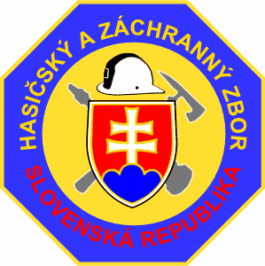 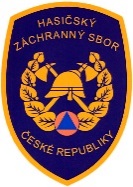 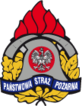 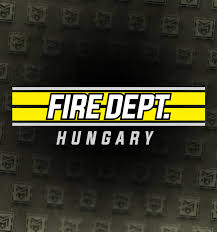 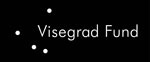 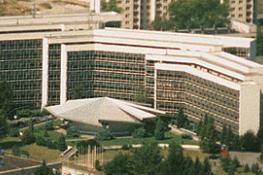                                        Technical University in Zvolen                                               T. G. Masaryk 24                                                    960 53 Zvolen                                                 Slovak Republicinternational cooperation of the Visegrad group countries in admission of new adepts into fire and rescue corpsProject was solved with the support of the international visegrad funD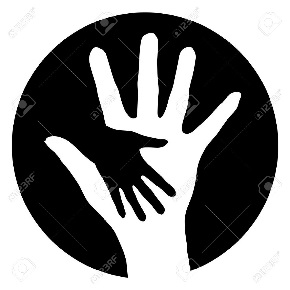 Technical University in ZvolenFaculty of Wood Sciences and TechnologyDepartment of Fire ProtectionMasaryk 24960 53 ZvolenSlovak RepublikLecture hall  B 223rd november 2017Program08.00 – 08.45                Presentation08.45 – 09,00                Closing ceremony of the international seminar                                        Speeches09.00 – 10.00                Admission of candidates into Fire and Rescue Corps in nowadays in                                             the Visegrad Group countries and the chosen countries of the                                         European Union                                                    Assoc. Prof. Dr. Peter Polakovič, PhD. Technical University in Zvolen, SR10.00 – 10.30               Refreshment10.30 – 11.30               Creation and standardization of the V-4 test                                        Assoc. Prof. Dr. Peter Polakovič, PhD. Technical University in Zvolen, SR                                        ml. bryg. Mgr. Piotr Wawrzynkiewicz Szkola Glowna Služby Požarniczej                                         Warszawa, PL11.30 – 12.00               Statistic evaluaton and norms of the V-4 test                                       Mgr. Jarmila Schmidtová, PhD. Technical University in Zvolen, SR                                       RNDr. Vladimír Vacek  Technical University in Zvolen, SR12.00 – 13.00               Lunch break13.15 – 14.15              Nourishment and water intake of firemen in extreme conditions in                                        rescue actions                                        Assoc. Prof. Dr. Ing. Jaroslav Jedlička, PhD. Slovak University of                                       Agriculture in Nitra, SR14.15 – 15.15              Discussion to the given problematic and conclusion                                       of the international seminar INFORMATION FOR PARTICIPANTS OF THE INTERNATIONAL SEMINARCompulsory electronic registration:Participation of persons from your institution, please, confirm at least till 20th October 2017 via electronic mail: polakovic@tuzvo.sk and also write if you ask for accommodation a for how many people (1 night)) from 22.11.2017 to 23.11.2017The participation on the international scientific seminar is freeInformation :Assoc. Prof. Dr. Peter Polakovič, PhD.E mail : polakovic@tuzvo.skTelefón : 00421 455206475Mobil :    00421 902298080Organisational directions :Travelling and accommodation expanses are paid by the organising institution.Organisator will provide the participants of the international seminar the lunch and refreshment on the day of seminar.Place of the object of the Technical university:Technical University in Zvolen is 100m from the railway station and bus station in Zvolen.T. G. Masaryk 24, 960 01 Zvolen, SlovakiaGPS geographic coordinates:   48.5719336,19.1177553Assoc. Prof. Dr. Peter Polakovič, PhD.Technical University in ZvolenFaculty of Wood Sciences and TechnologyDepartment of Fire ProtectionThe leading person of the international project IVF no. 21610132Guarrantee of the internatonal seminar